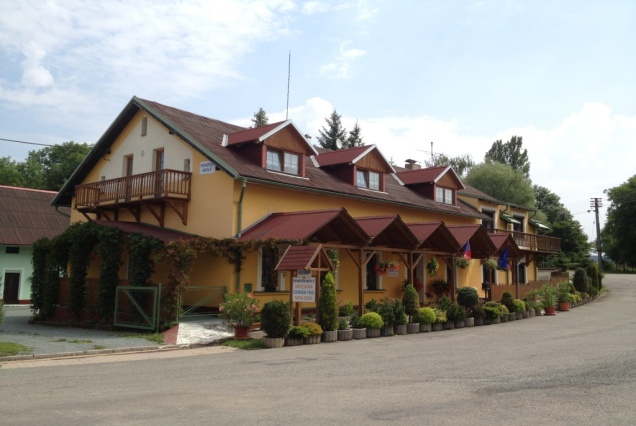 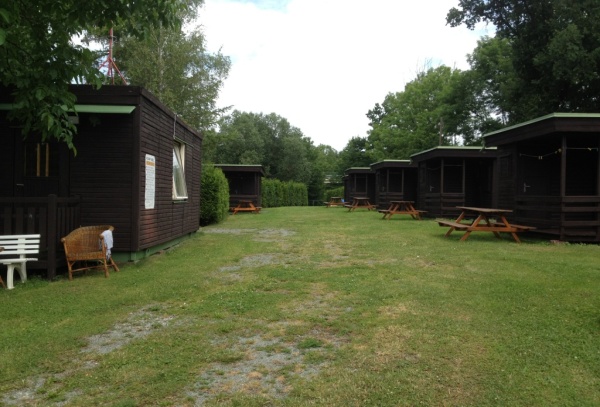                       Ceník ubytování                Penzion - dvoulůžkový pokoj                  590,-                                                               850,-      třílůžkový pokoj               1250,-  Kemp    -   třílůžková chatka            360,-                -  čtyřlůžková chatka          480,-                  -  každé další lůžko             120,-                -  stan / den                         100,-                         -  osoba ve stanu / den          50,-                -  auto / den                            30,-                -  moto / den                           30,-                 -  pes / den                              50,-          Poplatek OÚ osoba / den       6,-              